レギュレーティングコーン付き GEMÜ フィリングバルブ充填プロセスにおける計量精度を一層高めるために，GEMÜ のフィリングバルブはレギュレーティングコーン付きのものもお求めいただけるようになりました。飲料，液体食品および医薬品の種類が増え続けているなか，食品および医薬品工業における充填プロセスでは，膨大な種類の個別のソリューションが求められています。これに対応するため GEMÜ は，この度レギュレーティングコーン付きのフィリングバルブ GEMÜ F40 および F60 servoDrive をご用意いたしました。これにより，特に充填量が少量の場合に，液体，粘性流体および気体をより高精度で計量することができます。GEMÜ のフィリングバルブは先進的な PD テクノロジーを採用していて，優れた作動速度，柔軟性，耐性および精度を実現します。フィリングバルブ GEMÜ F40 および F60 servoDrive は，DIN または ASME BPE に対応した 呼び径8A ～ 25A の，突合せ溶接あるいはクランプ接続のものをお求めいただけます。従来のインベストメント鋳物バルブボディに加え，ブロック材から切削加工されたボディもご用意していて，ご要望に応じて電解研磨も可能です。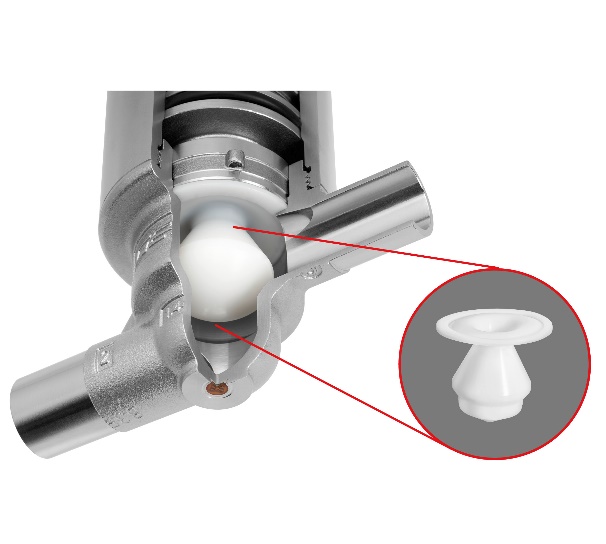 企業情報GEMÜ グループは，液体，蒸気，ガス用のバルブ，計測器および制御システムを開発・製造しています。無菌プロセス用の製品では世界市場をリードする企業です。グローバルに事業を展開する独立系家族経営企業である GEMÜ は 1964 年に設立され，2011 年以降 2 代目のゲルト・ミュラー（Gert Müller）がマネージングディレクターとして従兄弟のシュテファン・ミュラー（Stephan Müller）とともに経営を継承しています。GEMÜ グループは 2020 年に 3 億 3 千万ユーロを超える売上げを達成し，従業員数は世界で 2,100 名以上，そのうちの 1,200 名以上はドイツ国内の従業員です。製造拠点はドイツ，スイス，フランス，中国，ブラジル，アメリカの 6 か所にあります。製品，ソリューション，サービスの販売活動は，世界 27 の販売拠点を通じて展開され，マーケティングはドイツで統括されています。GEMÜ は，50 を超える国々のパートナー企業との密接なネットワークを通じて，すべての大陸にわたって活動しています。詳細は www.gemu-group.com をご覧ください。